Teaching & Learning Inquiry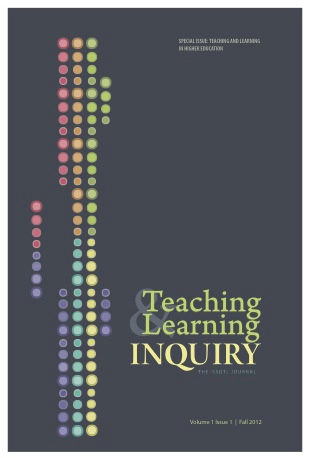 Graduate Student Reviewer Information FormThank you for your interest in providing reviews for manuscripts submitted to Teaching & Learning Inquiry (TLI).  TLI is always in need of reviewers who work in the field of SoTL and who demonstrate sufficient familiarity with and commitment to its tenets.  TLI encourages reviewers to hold high standards, be constructively critical, and practice collegiality and a sense of mentorship in the writing of their reviews.  In this spirit of mentorship, TLI invites new scholars (e.g., graduate students) who wish to work with SoTL-experienced mentors in reviewing articles for the journal.  Please complete this form so that we can do our best to match manuscripts with reviewers.Name:  New Scholar Status:Discipline:  Institution: Email Address: Full Mailing Address: Three areas of academic expertise and/or interest:1. 2. 3.SoTL-Experienced Mentor for Reviewing in TLI (If you don’t have one, please indicate so here, and TLI’s co-editors will try to match you with one of our regular reviewers.):  TLI sends manuscripts out for review throughout the calendar year.  Are there any time periods for which providing reviews is infeasible for you?  